M    Městys  Včelákov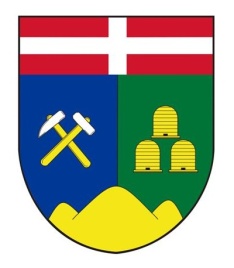 Dne 24.6.2020 v 17.00 hod. se koná v budově Úřadu městyse Včelákova 10. VEŘEJNÉ ZASEDÁNÍ ZASTUPITELSTVA MĚSTYSE.ProgramZpráva starosty (veřejná prostranství, stavby, dopady pandemie na města a obce)Závěrečný účet a účetní závěrka 2019Smlouvy bytyPozemky pro výstavbuVeřejná prostranstvíOZV č. /2020.Rozpočtová opatřeníVýjimka z počtu žáků ZŠMgr. Roman Pacetti                                                                                       Jan Pejchamístostarosta                                                                                                  starosta	Vyvěšeno:  10. 6. 2020                                                                                     Sejmuto:     24. 6. 2020                                                                                                                                                                             I elektronicky                                                                                       I elektronicky